Ces est un déterminant démonstratif. Il est placé devant un nom. 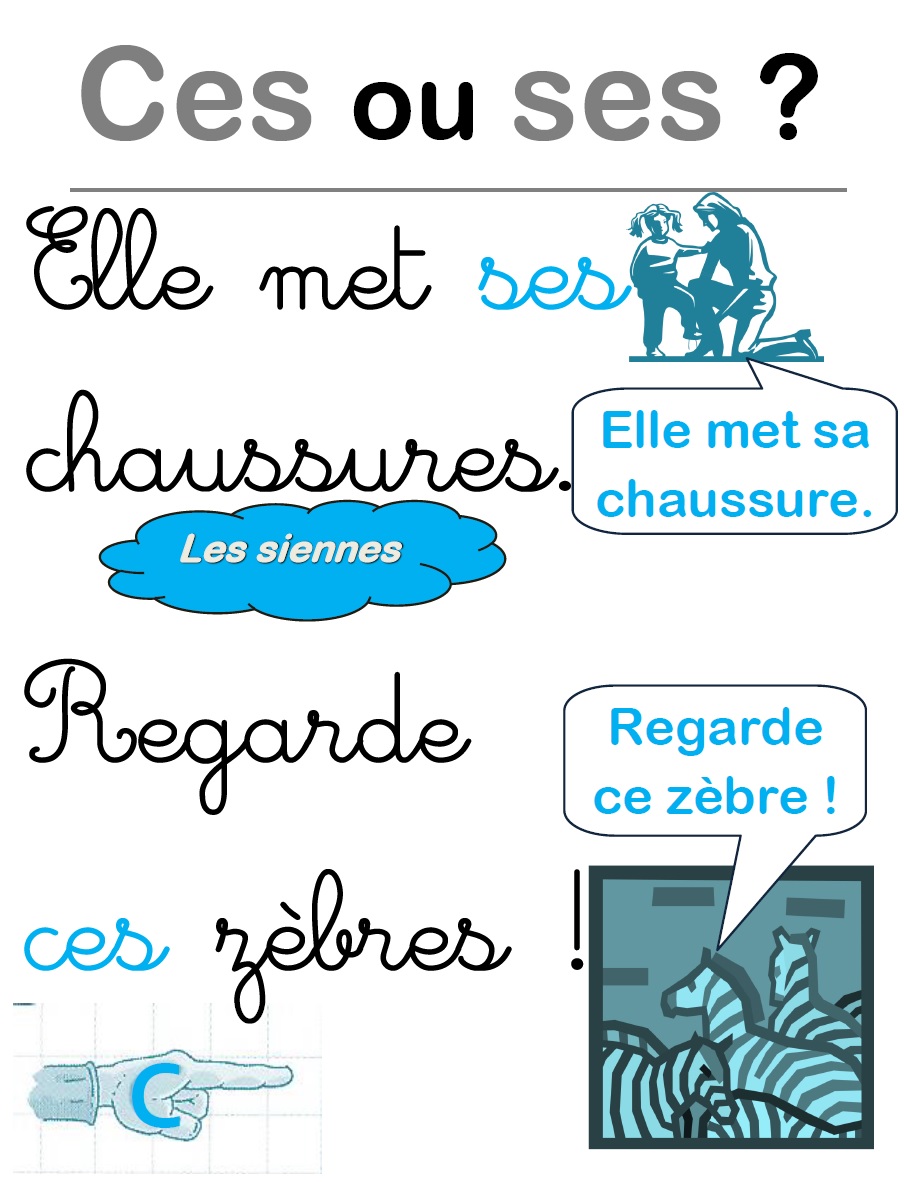 Ses est un déterminant possessif. Il est placé devant un nom.Pour distinguer ces deux déterminants, il suffit de mettre le groupe nominal au singulier.Par exemple : Il regarde ces oiseaux.    Il regarde cet oiseau.Il range ses crayons.   Il range son crayon.Pour voir si tu as compris : Complète par ces ou sesPauline est contente de ………nouvelles baskets. ……...fleurs sont magnifiques. …….. étoiles dans le ciel forment une constellation.Bruno fait toujours ..........devoirs consciencieusement. Il regarde ….…… enfants avec amour. Pierre s’occupe toujours bien de ……..invités. Charles mange ……..légumes avec dégoût. …….. avions sont vraiment énormes. Regarde …….chatons, ils sont vraiment trop mignons.